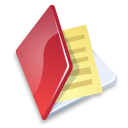 Knowledge QuestionsIndividually complete the following:Unit Standard ReferenceExplain the 6 effects of HIV/AIDS on the immune system. Explain the 6 effects of HIV/AIDS on the immune system. 13915.1.36)6)6)Explain how HIV/AIDS is transmitted. Explain how HIV/AIDS is transmitted. 13915.2.2 (4) (4) (4)Describe 3 safe behaviour and 3 behavious that carries the risk of HIV/AIDS transmission. Describe 3 safe behaviour and 3 behavious that carries the risk of HIV/AIDS transmission. 13915.3.1 (6) (6) (6)List 6 sources of guidelines and assistance which are available to support workers with HIV/AIDS. How can you create a caring work environment?List 6 sources of guidelines and assistance which are available to support workers with HIV/AIDS. How can you create a caring work environment?13915.4.4 (4) (4) (4)Describe the implications of the HIV/AIDS pandemic for society and your workplaceDescribe the implications of the HIV/AIDS pandemic for society and your workplace13915.5.113915.5.4	 (5)	 (5)	 (5)